Tower Hamlets as a changing places: Health data Statistics and graphs available on the website Vision of Britain. This site has collated census and historical maps going back to 1840s. Most recent data is approx. 2000. These examples for Tower Hamlets district are at http://www.visionofbritain.org.uk/unit/10057346 LSOA= Local small output area Poverty in London 2000- 2011 http://sticerd.lse.ac.uk/dps/case/spcc/rr03.pdfTotal population. 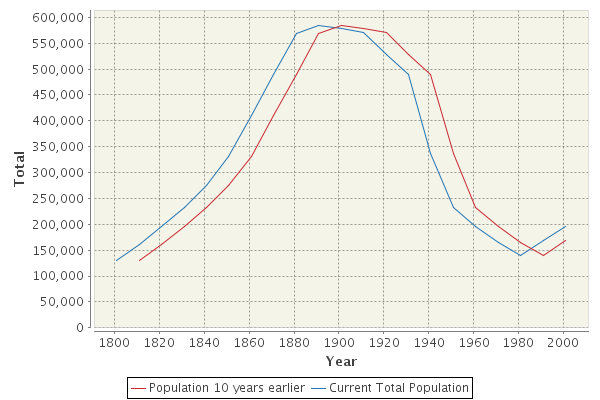 Infant mortality rate (deaths per thousand live births)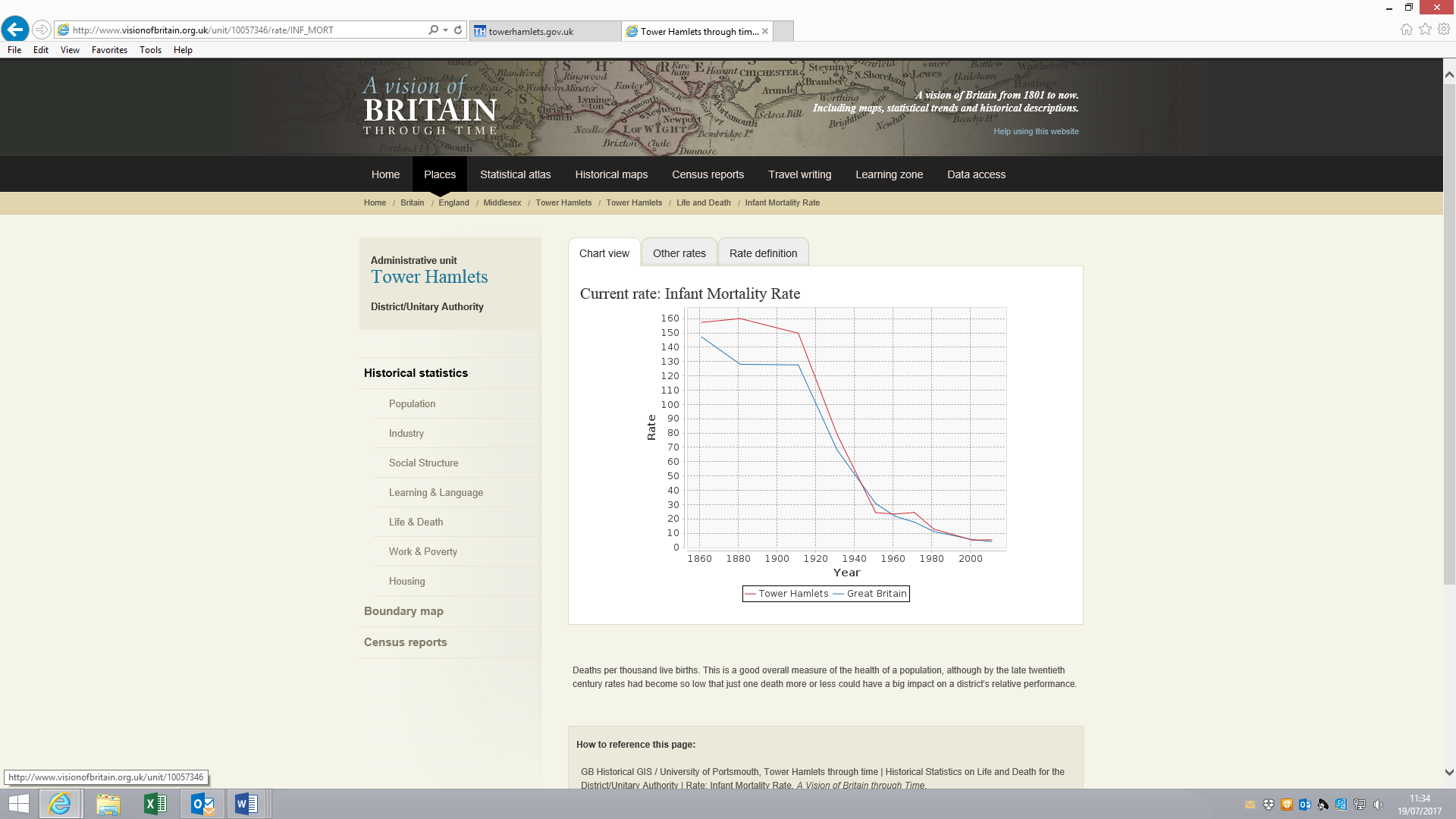 Mortality rate (Actual deaths as % of expected number compared to national deaths for each time periodThe UK rate is broadly 100% and it is the difference from that which is significant for the area comparison. Age and gender have already been taken into account) 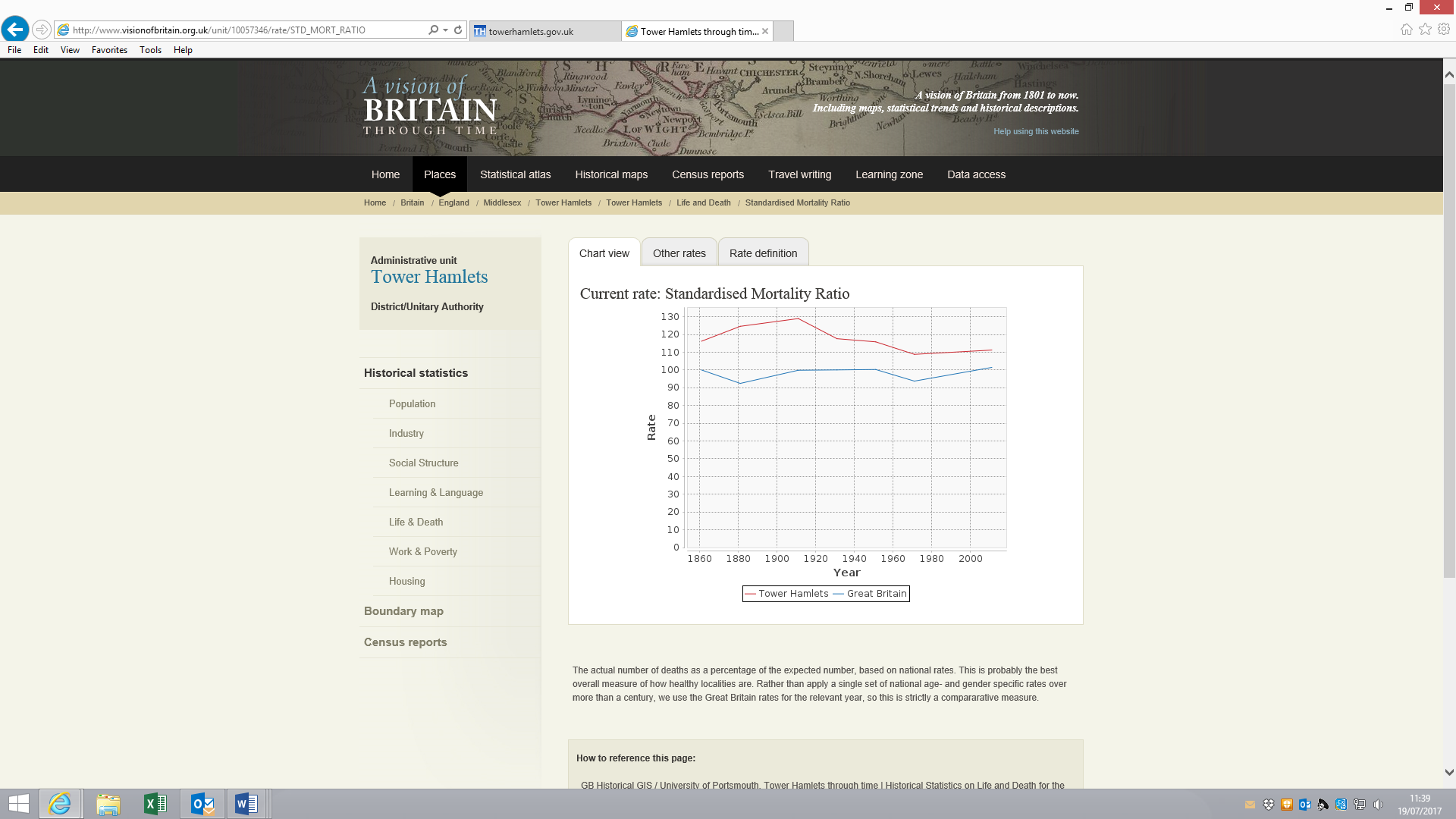 Death from specific diseases Per 100,000 people 20112011201120112011Death from specific diseases Per 100,000 people Early death from heart disease or stroke Early death from cancer death attributed to  smokingobesity % Death from specific diseases Per 100,000 people Tower Hamlets 11314130619.4 %Death from specific diseases Per 100,000 people London 7510820721%Death from specific diseases Per 100,000 people England 7011221624%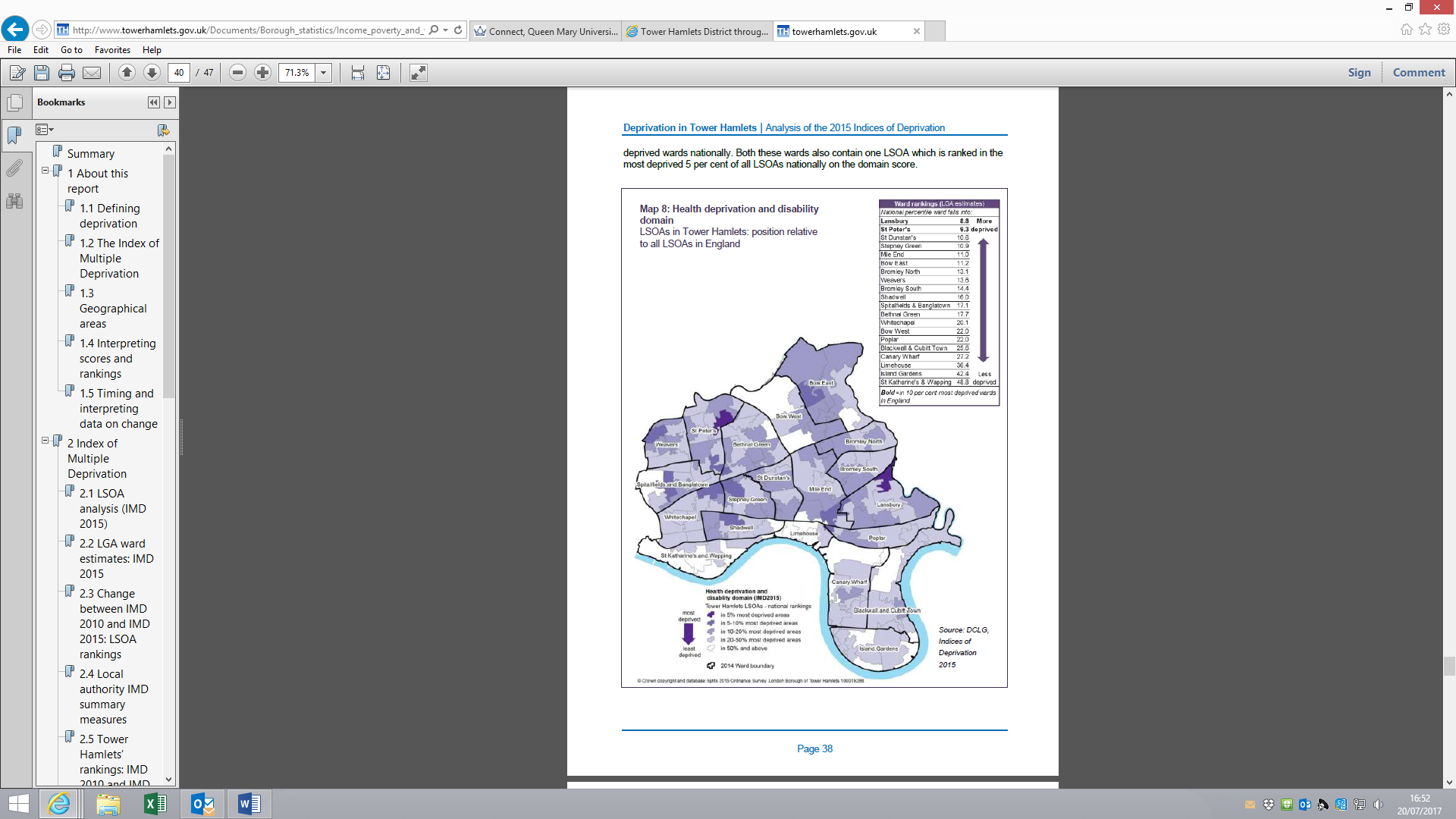 